ПЛАН  ПО ОБРАЗОВАТЕЛЬНЫМ ОБЛАСТЯМ, НАПРАВЛЕННЫХ НА РЕШЕНИЕ ЗАДАЧ ОСНОВНОЙ ОБРАЗОВАТЕЛЬНОЙ ПРОГРАММЫ ДЕТСКОГО САДА В РАМКАХ РЕАЛИЗАЦИИ ПРОЕКТА «ВИРТУАЛЬНЫЙ ДЕТСКИЙ САД «ПЛАНЕТА ДЕТСТВА»29.03-02.04.2021 гДля детей раннего дошкольного возраста (2-3 года)Тема «Одежда, головные уборы, обувь»НаправлениеСодержаниеПознавательное развитие (окружающий мир):1.Дидактическая игра "Костюмы".2.Рассматривание картины «Прогулка в парке ».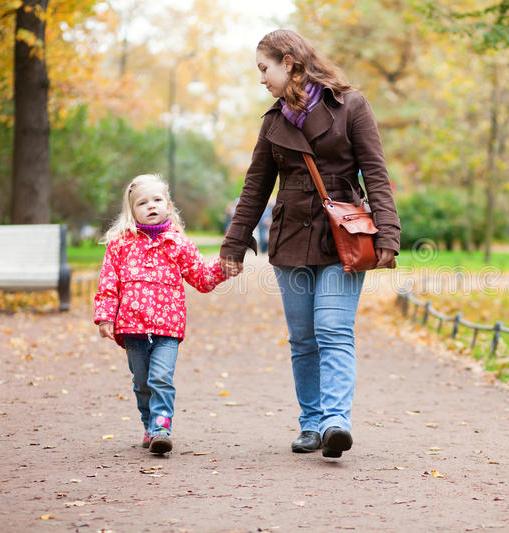 Задание: Нарисуйте отдельно детали костюма: кофточки и юбки, майки и шорты, кофту и брюки. Главное, чтобы детали костюма были одного цвета. рисунка. Перемешайте все детали. Попросите малыша подобрать правильно костюмы.Задание: Побеседуйте с ребенком по картине, задавая ему вопросы: Кто нарисован на картине? Что надела мама на прогулку? Что надела девочка на прогулку?Познавательное развитие (математика - ФЭМП)1. «Дидактическое игровое упражнение «Кому, какой?»Родитель:  У нас есть шарфы. Медведю надо найти самый длинный шарф. Волку и Зайцу – шарфы покороче. Конструктивно-модельная деятельность  «Широкая и узкая дорожка для машины»Родитель: как ты думаешь, какую дорожку нужно построить для маленькой машины? А большая машина сможет по ней проехать? Какую дорожку нужно построить для большой машины , чтобы она смогла по ней проехать?Развитие речи1.Речевая зарядка «Где мой пальчик?» Цель: Развитие интонационной выразительности речи.2.Заучивание четверостишия из стихотворения «Мой мишка». 3. АлександроваМаша варежку надела.— Ой, куда я пальчик дела? Нету пальчика, пропал,В свой домишко не попал! Маша варежку сняла— Поглядите-ка, нашла! Ищешь, ищешь — и найдешь.— Здравствуй, пальчик, Как живешь? (Н. Саконская)Я рубашку сшила мишке,Я сошью ему штанишки.Надо к ним карман пришитьИ конфетку положить..Артикуляционная гимнастика: «Кукла плачет У-а»– Цель: способствовать развитию артикуляционного и голосового аппарата, речевого дыхания, слухового внимания. Укреплять мышцы лица.Рисование «Шарфик для куклы Ани»  (рисование кисточкой; дорисовывание деталей)Аппликация «Варежка».Задание: Предложите ребенку дорисовать шарфик и разукрасить его. Покажите, как можно разукрасить его - нарисовать кисточкой прямые горизонтальные линии разного цвета. Спросите, какого цвета полоски? Сколько их?Задание: предложите ребенку украсить силуэт, вырезанной из бумаги  варежки, стразами.Консультации: «Как научить ребенка одеваться»«Научите ребенка узнавать цвета»«Одежда для прогулок»ИгрыИгра: Отгадай, кого не сталоИгра: ПарочкиИгра: Сложим одежду из разрезных картинок